Заседание регионального МО «Промышленная экология и биотехнологии, технологии легкой промышленности и сферы услуг» выступает Родченко А.Г.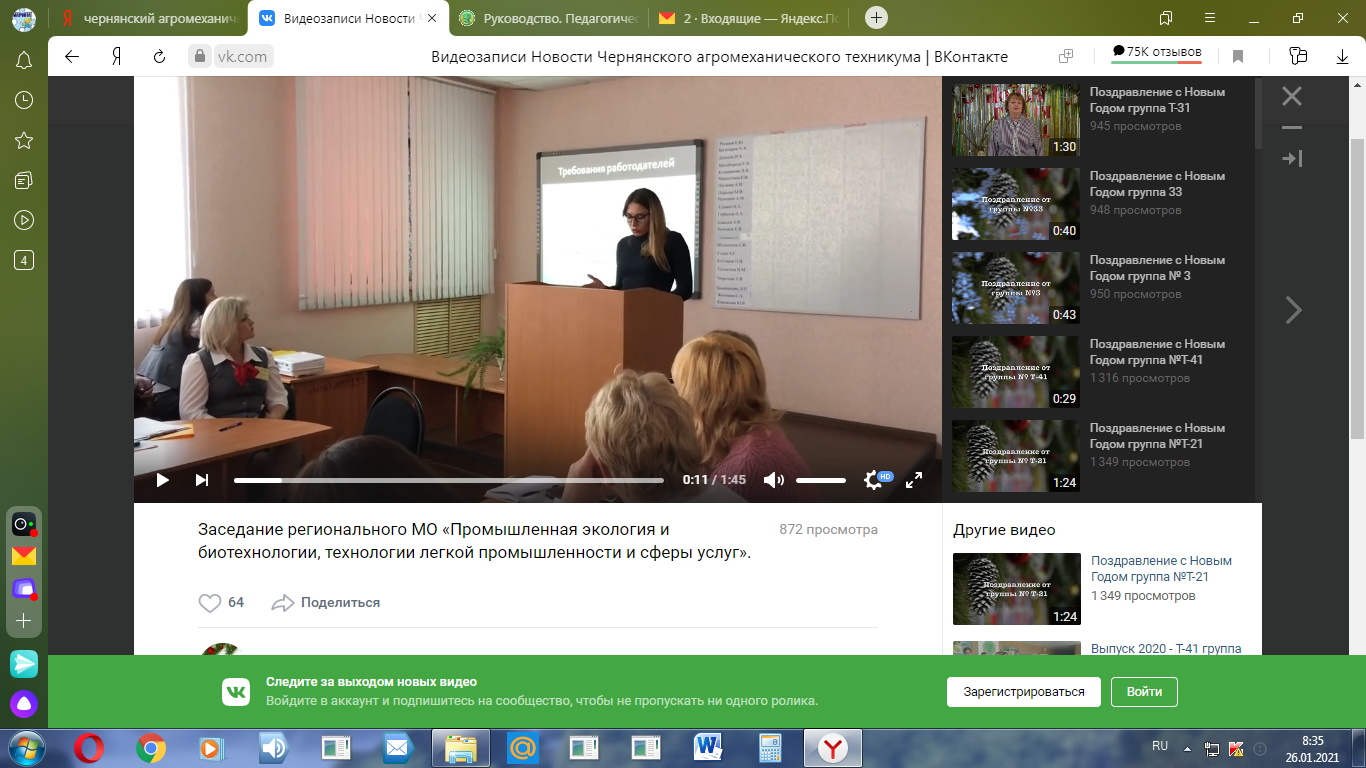 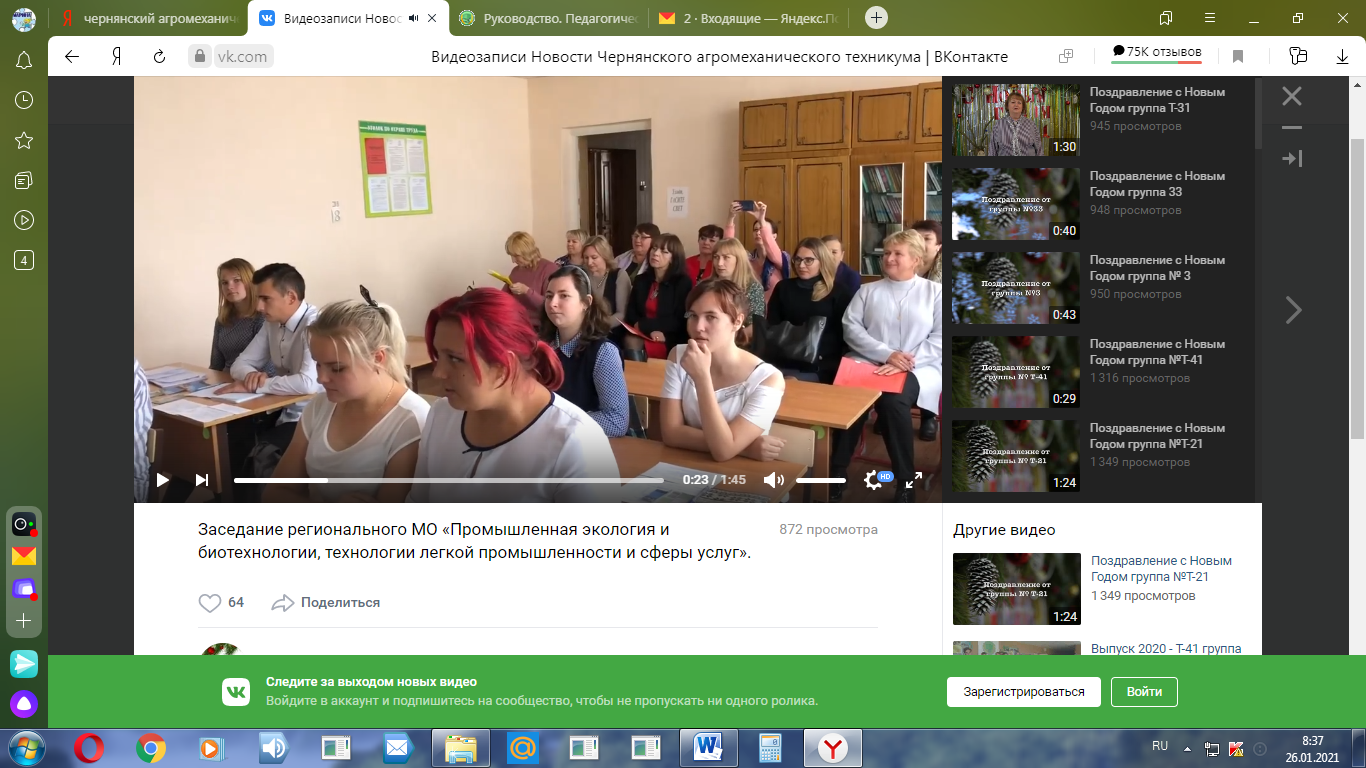 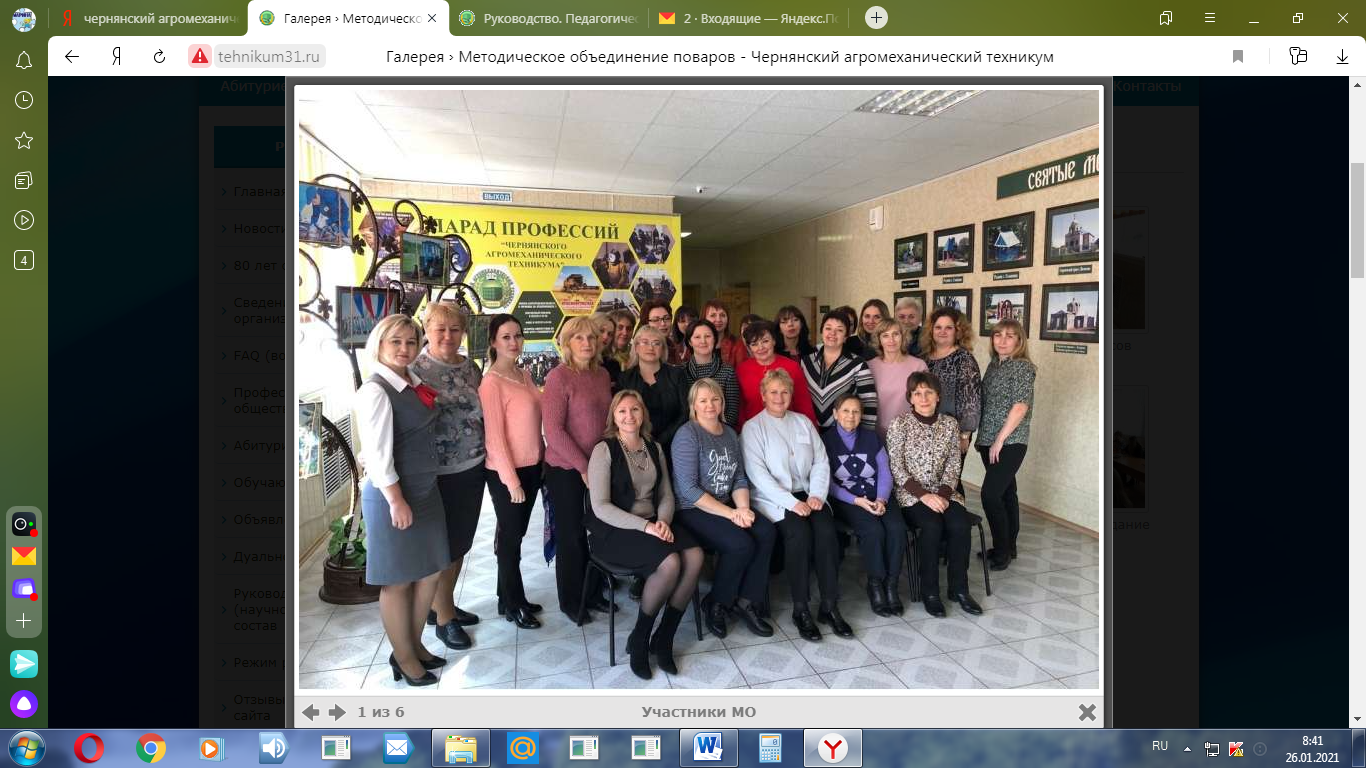 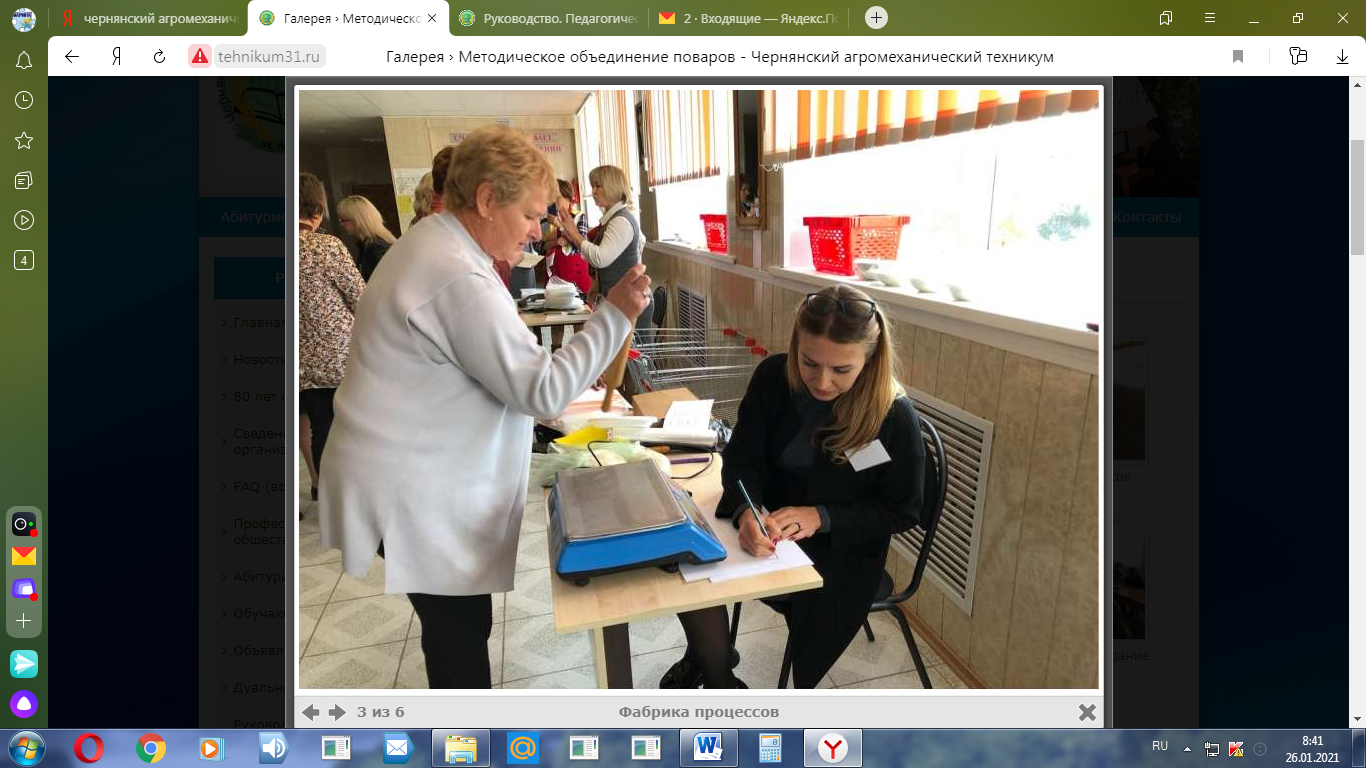 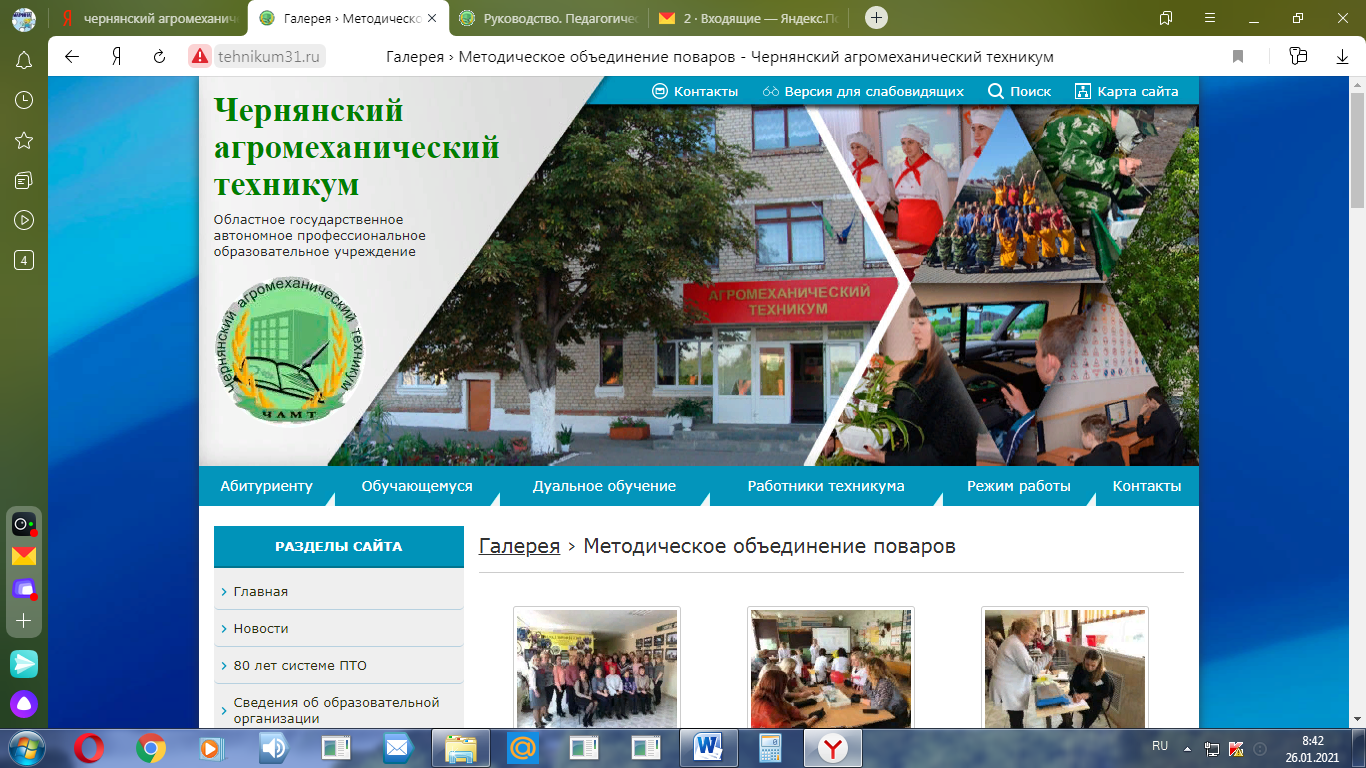 